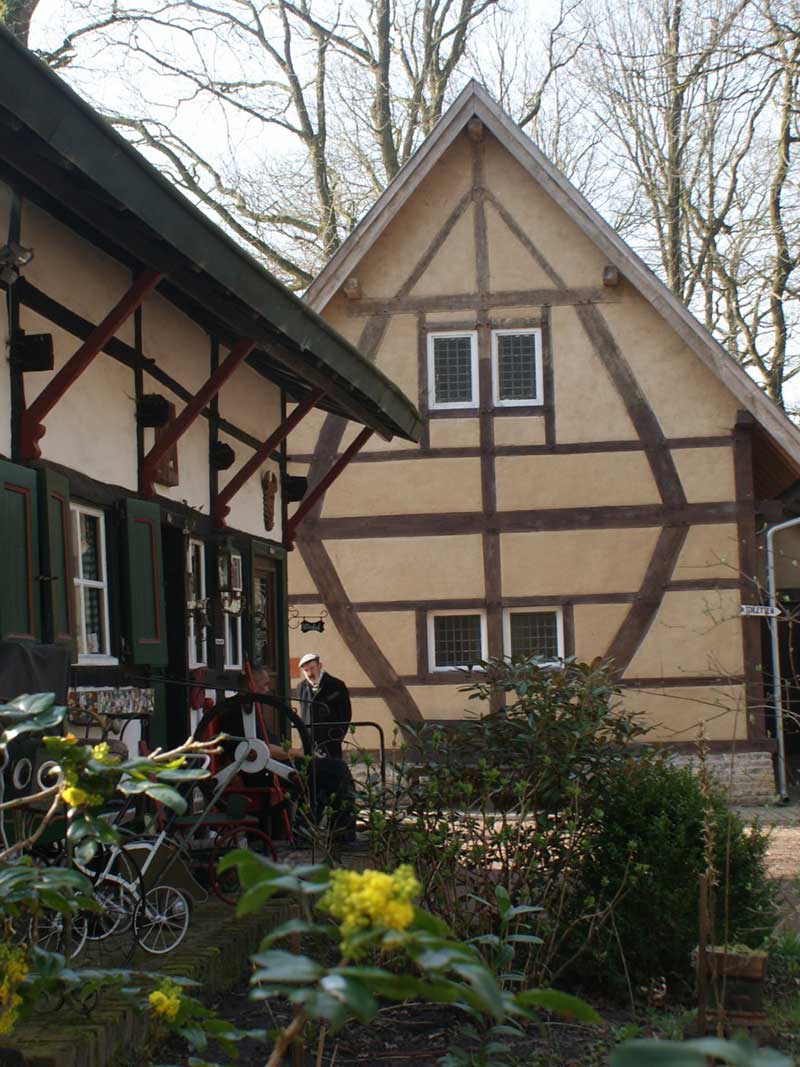 Met uw rug naar Bistro Het Vervolg gaan we linksaf. Bij de speeltuin gaan we linksaf. Bij de t-splitsing houden we links aan. Bij de parkeerplaats van het sportpark gaan we linksaf over het fietspad. Neem rechts het betonnen fietspad. Ga onder het fietstunneltje door. Achter het fietstunneltje gaat u rechtsaf over de ventweg richting de Brandweer Kazerne. Bij de picknickplek gaat u rechtdoor over de Grachtweg. Steek de Kloosterweg over en ga linksaf omhoog over de Misweg. Op de doorgaande weg gaat u rechts, en neemt u op de kruising rechts de Belenweg. Neem links de Geerstraat en rechts Geerweien. Na de bocht naar links gaat u rechts omlaag. Ga rechts op de Waanderweg, en vervolg Viel weer omhoog. Bovenaan bij de picknickbank neemt u links de Clouserweg. Op de t-splitsing gaat u linksaf en rijdt onder het viaduct door. Achter het viaduct gaat u linksaf. Neem rechts de Boompjesweg. Steek de Provincialeweg over. Rijdt de holle weg omlaag. Vervolg de straat tot in het centrum van Oirsbeek. Ga rechtsaf over de Grachtstraat. Neem links Wolfhagen. Bij het Fabritiushuis gaat u rechts omhoog. Op de steenweg gaat u linksaf. In de bocht neemt u links het Kerkpad. Steek de doorgaande weg over. Beneden gaat u op de Heisterbrug links. Op de t-splitsing gaat u rechts. Bij Pijl 5 gaat u rechtsaf over het fietspad, rechts om de vijver. Bij de y-splitsing houd u links aan. Steek de stationsstraat over. Vervolg het brede fietspad tot bij de Reuzenmijnlamp, hier gaat u links over de brug. Op de t-splitsing gaat u rechtsaf. Bij de Alfa Brouwerij gaat u rechtsaf over Thull. Vervolg Thull tot in Vaesrade. Hier gaat u links omhoog.Vóór het Tankstation gaat u linksaf, negeer rechts de Hommerter Allee. Na 200 M gaat u bij de parkeerplaats rechts omlaag.Op de t-splitsing gaat u rechtsaf langs de voetbalvelden. Op de Hommerter Allee gaat u linksaf. Bij Kasteelpark Amstenrade gaat u rechtsaf, en steekt bij de oversteekplaats over richting de kerk. Rijd de Hagendorenweg omhoog. Op de t-splitsing gaat u rechtdoor over de Mgr. Mannenstraat.Steek de kruising rechtdoor over. Bij het Clemensdomein gaat u rechts omlaag. In de bocht gaat u linksaf. Terug bij het fietstunneltje rijdt u nogmaals richting de Brandweer Kazerne. Hier gaat u bij de picknickplek rechtsaf over de Merkelbeekerstraat. bij cadeauwinkel Zen gaat u linksaf en vervolgt het Wilhelminaplein. Met rechts Brasserie Scoop gaat u rechts over de Kanunnik van Nuijstraat. Rijdt in de bocht rechtdoor, vervolg de weg tot op de Einderstraat.Op de Einderstraat gaat u rechtsaf. Op de t-splitsing gaat u linksaf over de Broekstraat. Rijdt door tot bij het Zweefvliegveld, bij de Oranje picknickbank gaat u rechtsaf over het fietspad.Het fietspad fietst u volledig af tot in Höhenbusch. In Höhenbusch gaat u rechtsaf. Volg deze straat volledig tot op de Boschstraat. Op de Boschstraat gaat u rechtsaf. Bij de bocht met rechts het bos gaat u rechtsaf over de Bouwbergstraat. U komt aan bij Bistro Het Vervolg, geniet hier van een heerlijke maaltijd of een (warme) drank. ©Op pad in BeekdaelenWij zijn niet aansprakelijk voor eventuele schade, en/of verlies van/aan uw eigendommen zoals telefoons e.dLaat een recensie achter op onze website of facebookpagina, zo help je ons samen onze kwaliteit te verbeteren. www.tedoeninbeekdaelen.jouwweb.nlvisitbeekdaelen@outlook.comFacebook : @ Op pad in Beekdaelen / Instagram: @ OppadinbeekdaelenFietsroute ‘De Mooiste Plekken Van Beekdaelen’39 KM